提出資料記入についてのお願い2024 SAYO Music & Danceステージご出演のお申し込みをいただきありがとうございます。ステージイベントは、舞台に出演される皆さんと観客から見えないところで動いていただく裏方スタッフとのチームワークが何より大切です。裏方スタッフは、出演者にも観客にも満足していただくために、少しでも多くの情報を得たいと思っていますので、これらの資料については、「自分たちのやりたいこと、スタッフにやってほしいこと」を、できるだけ詳しく、わかりやすく書いてください。出演者と裏方スタッフがより良いコミュニケーションで思いを一つにし、良い舞台にしましょう。記入にあたって下記のことを参考にしてください。記①　出演シート①（名簿等） …… プログラムの作成や台本の作成に必要です。★演目及び時間・演目は楷書で書き、漢字には必ずふりがなをつけてください。・準備や片付けの時間も含めて、２０分以内に収まるようにしてください。★出演者氏名・楷書で丁寧に書いて下さい。特に名前には、ふりがなを必ず書いてください。②　出演シート②（進行資料） …… 進行の計画をするために必要です。★ナレーション・内容や団体の紹介など、お客さんに知ってほしいことを書いてください（読み上げで３０秒くらいまで）。あまり長いと間延びするので、自分が客席で聞くつもりで書いてください。★進行・音楽を出すタイミング、途中で何かを変化させることがあればそのきっかけなど、どう始めてどう終わるかまでを書いてください。（ホール内でする場合に、照明をつけたり消したりするタイミングがあれば、その旨も書いてください。）③　出演シート③（打合せ資料）…… この資料により裏方のスタッフが準備から本番まで、自分たちがすべきことを考えていきます。当日でのご要望には対応できないこともありますので、些細なことと思われても、できるだけ詳しく書いてください。★舞台・舞台上の準備物 …… 舞台スタッフが、何がどれだけ必要かを知るためです・舞踊の方への質問 …… 舞台から音響等に合図を出すタイミングを知るためです・その他 …… スタッフに知っておいてほしいことをなんでも書いてください★音響・マイクの種類と本数 … 音響スタッフがどのマイクが何本必要かを知るためです・伴奏など … 音響側でＣＤなどをかける必要があるかを知るためです・その他 … スタッフに知っておいてほしいことをなんでも書いてください（照明について）照明の色などは、原則指定できませんのでご了承願います。何かご要望がある場合には、別途ご相談ください。④　出演シート④（舞台図）……人の立ち位置、道具類の位置を確認するために必要です。※雨天等によりホール内で実施する場合、エレキ楽器、ドラム等バンド形態の音に適した構造ではありませんので、その旨ご了承の上、お申込みください。2024 SAYO Music & Danceステージ出演シート①（名簿等）注１．※印の欄は記入しないでください２．出演者氏名が書ききれない場合は、別紙で添付してください2024 SAYO Music & Danceステージ出演シート②（進行資料）2024 SAYO Music & Danceステージ出演シート③（打合せ資料）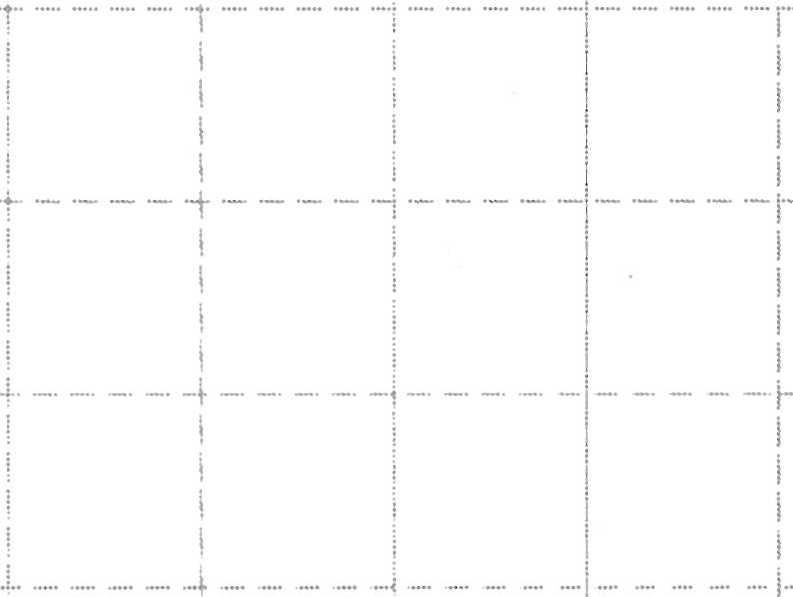 プログラム№プログラム№プログラム№※※部門団体名等団体名等代表者代表者代表者お名前ご住所　佐用町連絡先　℡　　　　－　　　―　　　　　　（　　　　　　）お名前ご住所　佐用町連絡先　℡　　　　－　　　―　　　　　　（　　　　　　）お名前ご住所　佐用町連絡先　℡　　　　－　　　―　　　　　　（　　　　　　）お名前ご住所　佐用町連絡先　℡　　　　－　　　―　　　　　　（　　　　　　）お名前ご住所　佐用町連絡先　℡　　　　－　　　―　　　　　　（　　　　　　）お名前ご住所　佐用町連絡先　℡　　　　－　　　―　　　　　　（　　　　　　）お名前ご住所　佐用町連絡先　℡　　　　－　　　―　　　　　　（　　　　　　）お名前ご住所　佐用町連絡先　℡　　　　－　　　―　　　　　　（　　　　　　）お名前ご住所　佐用町連絡先　℡　　　　－　　　―　　　　　　（　　　　　　）お名前ご住所　佐用町連絡先　℡　　　　－　　　―　　　　　　（　　　　　　）お名前ご住所　佐用町連絡先　℡　　　　－　　　―　　　　　　（　　　　　　）演目及び時間準備　　分準備　　分準備　　分①　　　分①　　　分①　　　分①　　　分①　　　分②　　　分②　　　分②　　　分片付け　　分合計　　　分※20分以内演目及び時間準備　　分準備　　分準備　　分③　　　分③　　　分③　　　分③　　　分③　　　分④　　　分④　　　分④　　　分片付け　　分合計　　　分※20分以内出演者氏名（名前は楷書で丁寧に書き、ふりがなを記入してください）出演者氏名（名前は楷書で丁寧に書き、ふりがなを記入してください）出演者氏名（名前は楷書で丁寧に書き、ふりがなを記入してください）出演者氏名（名前は楷書で丁寧に書き、ふりがなを記入してください）出演者氏名（名前は楷書で丁寧に書き、ふりがなを記入してください）出演者氏名（名前は楷書で丁寧に書き、ふりがなを記入してください）出演者氏名（名前は楷書で丁寧に書き、ふりがなを記入してください）出演者氏名（名前は楷書で丁寧に書き、ふりがなを記入してください）出演者氏名（名前は楷書で丁寧に書き、ふりがなを記入してください）出演者氏名（名前は楷書で丁寧に書き、ふりがなを記入してください）出演者氏名（名前は楷書で丁寧に書き、ふりがなを記入してください）出演者氏名（名前は楷書で丁寧に書き、ふりがなを記入してください）出演者氏名（名前は楷書で丁寧に書き、ふりがなを記入してください）出演者氏名（名前は楷書で丁寧に書き、ふりがなを記入してください）ふりがなふりがなお名前お名前ふりがなふりがなお名前お名前ふりがなふりがなお名前お名前ふりがなふりがなお名前お名前ふりがなふりがなお名前お名前ふりがなふりがなお名前お名前ふりがなふりがなお名前お名前ふりがなふりがなお名前お名前ふりがなふりがなお名前お名前ふりがなふりがなお名前お名前ふりがなふりがなお名前お名前№部門団体名等ふりがなふりがな演目演目ナレーション（読みにくい文字や読み誤りそうなものにはふりがなをつけてください）ナレーション（読みにくい文字や読み誤りそうなものにはふりがなをつけてください）ナレーション（読みにくい文字や読み誤りそうなものにはふりがなをつけてください）ナレーション（読みにくい文字や読み誤りそうなものにはふりがなをつけてください）ナレーション（読みにくい文字や読み誤りそうなものにはふりがなをつけてください）ナレーション（読みにくい文字や読み誤りそうなものにはふりがなをつけてください）ナレーション（読みにくい文字や読み誤りそうなものにはふりがなをつけてください）進行（演技の始まりから終わりまでの流れが裏方スタッフにわかるようにかいてください）進行（演技の始まりから終わりまでの流れが裏方スタッフにわかるようにかいてください）進行（演技の始まりから終わりまでの流れが裏方スタッフにわかるようにかいてください）進行（演技の始まりから終わりまでの流れが裏方スタッフにわかるようにかいてください）進行（演技の始まりから終わりまでの流れが裏方スタッフにわかるようにかいてください）進行（演技の始まりから終わりまでの流れが裏方スタッフにわかるようにかいてください）進行（演技の始まりから終わりまでの流れが裏方スタッフにわかるようにかいてください）№※※※部門団体名等演目演目演目舞台舞台★舞台上の準備物（必要なものに○をつけてください）譜面台(　　本)　　イス(　　脚)　　机(　　脚)ひな壇　　その他(　　　　　　　　)（　　　　　　　　）（　　　　　　　　）★ダンスの方にお尋ねします▼始めはどちらですか？　　・音楽が鳴り始めてから舞台に出る・暗いうちに舞台に出て構えてから音楽を鳴らす▼終わりはどちらですか？　・ポーズを決めて音楽が終わり、暗くなってから袖に入る・踊りながら袖に入り、誰もいない状態で音楽が終わる★その他必要なことがあれば書いてください★舞台上の準備物（必要なものに○をつけてください）譜面台(　　本)　　イス(　　脚)　　机(　　脚)ひな壇　　その他(　　　　　　　　)（　　　　　　　　）（　　　　　　　　）★ダンスの方にお尋ねします▼始めはどちらですか？　　・音楽が鳴り始めてから舞台に出る・暗いうちに舞台に出て構えてから音楽を鳴らす▼終わりはどちらですか？　・ポーズを決めて音楽が終わり、暗くなってから袖に入る・踊りながら袖に入り、誰もいない状態で音楽が終わる★その他必要なことがあれば書いてください★舞台上の準備物（必要なものに○をつけてください）譜面台(　　本)　　イス(　　脚)　　机(　　脚)ひな壇　　その他(　　　　　　　　)（　　　　　　　　）（　　　　　　　　）★ダンスの方にお尋ねします▼始めはどちらですか？　　・音楽が鳴り始めてから舞台に出る・暗いうちに舞台に出て構えてから音楽を鳴らす▼終わりはどちらですか？　・ポーズを決めて音楽が終わり、暗くなってから袖に入る・踊りながら袖に入り、誰もいない状態で音楽が終わる★その他必要なことがあれば書いてください★舞台上の準備物（必要なものに○をつけてください）譜面台(　　本)　　イス(　　脚)　　机(　　脚)ひな壇　　その他(　　　　　　　　)（　　　　　　　　）（　　　　　　　　）★ダンスの方にお尋ねします▼始めはどちらですか？　　・音楽が鳴り始めてから舞台に出る・暗いうちに舞台に出て構えてから音楽を鳴らす▼終わりはどちらですか？　・ポーズを決めて音楽が終わり、暗くなってから袖に入る・踊りながら袖に入り、誰もいない状態で音楽が終わる★その他必要なことがあれば書いてください★舞台上の準備物（必要なものに○をつけてください）譜面台(　　本)　　イス(　　脚)　　机(　　脚)ひな壇　　その他(　　　　　　　　)（　　　　　　　　）（　　　　　　　　）★ダンスの方にお尋ねします▼始めはどちらですか？　　・音楽が鳴り始めてから舞台に出る・暗いうちに舞台に出て構えてから音楽を鳴らす▼終わりはどちらですか？　・ポーズを決めて音楽が終わり、暗くなってから袖に入る・踊りながら袖に入り、誰もいない状態で音楽が終わる★その他必要なことがあれば書いてください★舞台上の準備物（必要なものに○をつけてください）譜面台(　　本)　　イス(　　脚)　　机(　　脚)ひな壇　　その他(　　　　　　　　)（　　　　　　　　）（　　　　　　　　）★ダンスの方にお尋ねします▼始めはどちらですか？　　・音楽が鳴り始めてから舞台に出る・暗いうちに舞台に出て構えてから音楽を鳴らす▼終わりはどちらですか？　・ポーズを決めて音楽が終わり、暗くなってから袖に入る・踊りながら袖に入り、誰もいない状態で音楽が終わる★その他必要なことがあれば書いてください音響音響★マイクを使いますか?　　使う　　　使わない▼マイクの種類と本数人の声用（　　本）　楽器用（　　本）　ワイヤレス《手持ち用》（　　本）《ピン型》（　　本）★伴奏などの音楽を流しますか?　　あり　　なし▼「あり」の場合、何を使いますか？　　・ＣＤ　・その他（　　　　　　　　　　　　）（音楽媒体には、局名・プログラム№などが分かるようにして下さい。）★その他必要なことがあれば書いてください★マイクを使いますか?　　使う　　　使わない▼マイクの種類と本数人の声用（　　本）　楽器用（　　本）　ワイヤレス《手持ち用》（　　本）《ピン型》（　　本）★伴奏などの音楽を流しますか?　　あり　　なし▼「あり」の場合、何を使いますか？　　・ＣＤ　・その他（　　　　　　　　　　　　）（音楽媒体には、局名・プログラム№などが分かるようにして下さい。）★その他必要なことがあれば書いてください★マイクを使いますか?　　使う　　　使わない▼マイクの種類と本数人の声用（　　本）　楽器用（　　本）　ワイヤレス《手持ち用》（　　本）《ピン型》（　　本）★伴奏などの音楽を流しますか?　　あり　　なし▼「あり」の場合、何を使いますか？　　・ＣＤ　・その他（　　　　　　　　　　　　）（音楽媒体には、局名・プログラム№などが分かるようにして下さい。）★その他必要なことがあれば書いてください★マイクを使いますか?　　使う　　　使わない▼マイクの種類と本数人の声用（　　本）　楽器用（　　本）　ワイヤレス《手持ち用》（　　本）《ピン型》（　　本）★伴奏などの音楽を流しますか?　　あり　　なし▼「あり」の場合、何を使いますか？　　・ＣＤ　・その他（　　　　　　　　　　　　）（音楽媒体には、局名・プログラム№などが分かるようにして下さい。）★その他必要なことがあれば書いてください★マイクを使いますか?　　使う　　　使わない▼マイクの種類と本数人の声用（　　本）　楽器用（　　本）　ワイヤレス《手持ち用》（　　本）《ピン型》（　　本）★伴奏などの音楽を流しますか?　　あり　　なし▼「あり」の場合、何を使いますか？　　・ＣＤ　・その他（　　　　　　　　　　　　）（音楽媒体には、局名・プログラム№などが分かるようにして下さい。）★その他必要なことがあれば書いてください★マイクを使いますか?　　使う　　　使わない▼マイクの種類と本数人の声用（　　本）　楽器用（　　本）　ワイヤレス《手持ち用》（　　本）《ピン型》（　　本）★伴奏などの音楽を流しますか?　　あり　　なし▼「あり」の場合、何を使いますか？　　・ＣＤ　・その他（　　　　　　　　　　　　）（音楽媒体には、局名・プログラム№などが分かるようにして下さい。）★その他必要なことがあれば書いてください★内容のイメージなどを教えてください★その他必要なことがあれば書いてください★内容のイメージなどを教えてください★その他必要なことがあれば書いてください★内容のイメージなどを教えてください★その他必要なことがあれば書いてください★内容のイメージなどを教えてください★その他必要なことがあれば書いてください★内容のイメージなどを教えてください★その他必要なことがあれば書いてください★内容のイメージなどを教えてください★その他必要なことがあれば書いてください